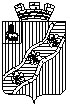 ПОСТАНОВЛЕНИЕАДМИНИСТРАЦИИКРАСНОКАМСКОГО ГОРОДСКОГО ПОСЕЛЕНИЯКРАСНОКАМСКОГО МУНИЦИПАЛЬНОГО РАЙОНАПЕРМСКОГО КРАЯОб утверждении Положенияо представлении главойКраснокамского городского поселения -главой администрации Краснокамскогогородского поселения сведенийо доходах, об имуществе и обязательствахимущественногохарактера              05.04.2013                                             №254В соответствии со статьей 12 Федерального закона от 25 декабря 2008г. № 273-ФЗ "О противодействии коррупции" и Указом губернатора Пермского края от 28 декабря 2012г. № 110 "О представлении гражданами, замещающими должности глав муниципальных образований Пермского края, сведений о доходах, об имуществе и обязательствах имущественного характера"ПОСТАНОВЛЯЮ:1.	Утвердить прилагаемое Положение о представлении главой
Краснокамского городского поселения - главой администрации
Краснокамского городского поселения сведений о доходах, об имуществе и
обязательствах имущественного характера.Управлению делами администрации (Г.Ю.Рябова) руководствоваться в работе указанным в пункте 1 настоящего постановления Положением.Опубликовать постановление в газете «Наш город - Краснокамск» и разместить в информационно-телекоммуникационной сети Интернет на официальном сайте администрации Краснокамского городского поселения.4.	Контроль   за   исполнением   настоящего   распоряжения  на управляющего деламиГлава городского поселения-Глава администрации Краснокамскогогородского поселения                                                        Ю.В.ЧечеткинПриложение к постановлению администрации Краснокамского городского поселения от _________№____ПОЛОЖЕНИЕО ПРЕДСТАВЛЕНИИ ГЛАВОЙ КРАСНОКАМСКОГО ГОРОДСКОГОПОСЕЛЕНИЯ - ГЛАВОЙ АДМИНИСТРАЦИИ КРАСНОКАМСКОГОГОРОДСКОГО ПОСЕЛЕНИЯ СВЕДЕНИЙ О ДОХОДАХ, ОБИМУЩЕСТВЕ И ОБЯЗАТЕЛЬСТВАХ ИМУЩЕСТВЕННОГОХАРАКТЕРА1.	Настоящим Положением определяется порядок представления Главой
Краснокамского городского поселения - главой Администрации
Краснокамского городского поселения (далее - Глава) сведений о своих
доходах, об имуществе и обязательствах имущественного характера, а также
сведений о доходах, об имуществе и обязательствах имущественного характера
своих супруги (супруга) и несовершеннолетних детей (далее - сведения о
доходах).2.	Сведения о доходах представляются Главой по формам справок,
утвержденным указом губернатора Пермского края, ежегодно не позднее 30
апреля года, следующего за отчетным периодом.3.	Глава представляет ежегодно:а)	сведения о своих доходах, полученных за отчетный период (с 1 января
по 31 декабря) от всех источников (включая денежное вознаграждение, пенсии,
пособия, иные выплаты), а также сведения об имуществе, принадлежащем ему
на праве собственности, и о своих обязательствах имущественного характера
по состоянию на конец отчетного периода;б)	сведения о доходах супруги (супруга) и несовершеннолетних детей,
полученных за отчетный период (с 1 января по 31 декабря) от всех источников
(включая заработную плату, пенсии, пособия, иные выплаты), а также сведения
об имуществе, принадлежащем им на праве собственности, и об их
обязательствах имущественного характера по состоянию на конец отчетного
периода.4.	Глава представляет сведения о доходах в управление делами
Администрации Краснокамского городского поселения.При представлении сведений о доходах Глава вправе представить дополнительные материалы к ним, подтверждающие достоверность представляемых сведений, соблюдение ограничений и запретов, исполнение обязанностей, которые установлены Федеральным законом от 25 декабря 2008г. № 273-ФЗ "О противодействии коррупции" и другими федеральными законами.5.	В случае если Глава обнаружил, что в представленных им сведениях о
доходах не отражены или не полностью отражены какие-либо сведения либо
имеются ошибки, он вправе представить уточненные сведения в порядке,установленном настоящим Положением.Глава может представить уточненные сведения не позднее чем через три месяца после окончания срока, указанного в пункте 2 настоящего Положения.6.	Проверка достоверности и полноты сведений о доходах осуществляется
в соответствии с законодательством Российской Федерации.7.	Сведения о доходах являются сведениями конфиденциального
характера, если федеральным законом они не отнесены к сведениям,
составляющим государственную тайну.Эти сведения могут представляться в государственные органы или должностным лицам, в компетенцию которых входит проверка указанных сведений и принятие решений по ее результатам, а также иным должностным лицам в случаях, предусмотренных федеральными законами. 8. Сведения о доходах размещаются в информационно-телекоммуникационной сети Интернет на официальном сайте Администрации Краснокамского городского поселения, а также представляются средствам массовой информации для опубликования в соответствии с постановлением Администрации Краснокамского городского поселения от 06 ноября 2012г. № 742 «Об утверждении Порядка размещения сведений о доходах, об имуществе и обязательствах имущественного характера муниципальных служащих администрации Краснокамского городского поселения и членов их семей на официальном сайте Краснокамского городского поселения в сети Интернет и предоставления этих сведений средствам массовой информации для опубликования».Муниципальные служащие управления делами, в должностные обязанности которых входит работа со сведениями о доходах, виновные в их разглашении или использовании в целях, не предусмотренных законодательством Российской Федерации, несут ответственность в соответствии с законодательством Российской Федерации.В случае непредставления или представления заведомо ложных сведений о доходах Глава несет ответственность в соответствии с законодательством Российской Федерации.